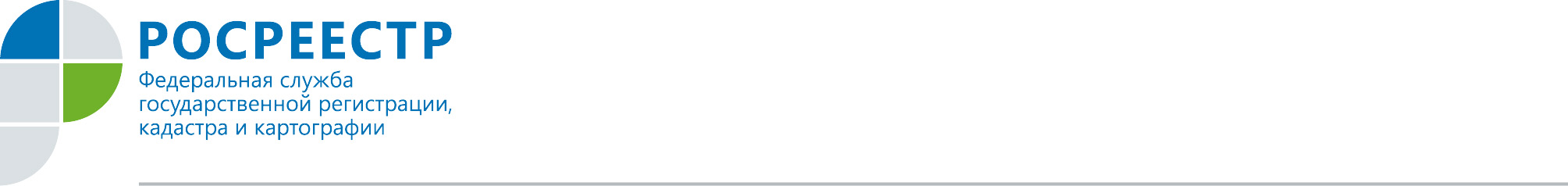 РОСРЕЕСТР ИНФОРМИРУЕТ Управление Росреестра по Орловской области информирует о вступлении в силу положений Федерального закона от 29.12.2015 № 391-ФЗ "О внесении изменений в отдельные законодательные акты Российской Федерации", которым внесены изменения, в том числе в Федеральный закон от 21.07.1997 № 122-ФЗ "О государственной регистрации прав на недвижимое имущество и сделок с ним". В соответствии с нововведениями обязательному нотариальному удостоверению подлежат следующие сделки:  - соглашение о разделе общего имущества, нажитого супругами в период брака;- продажа доли в праве общей собственности постороннему лицу; - продажа земельной доли; - связанные с распоряжением недвижимым имуществом на условиях доверительного управления или опеки, а также сделки по продаже недвижимого имущества, принадлежащего несовершеннолетнему или гражданину, признанному ограниченно дееспособным. Данная норма позволит повысить надежность сделок, защитить граждан от мошеннических действий в сфере оборота недвижимости, а также улучшить качество документов, поступающих на государственную регистрацию.С уважением,Пресс-служба УправленияРосреестра по Орловской области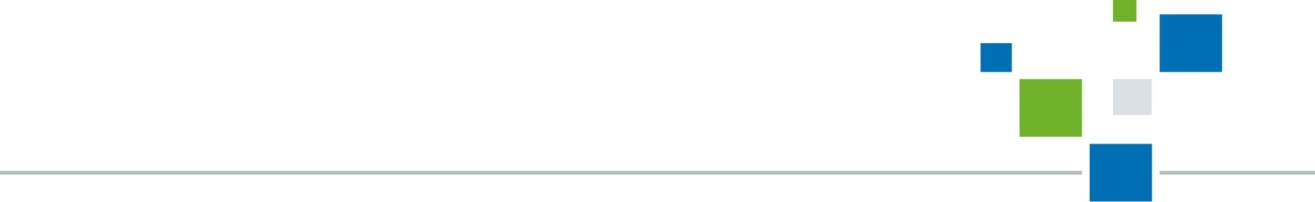 